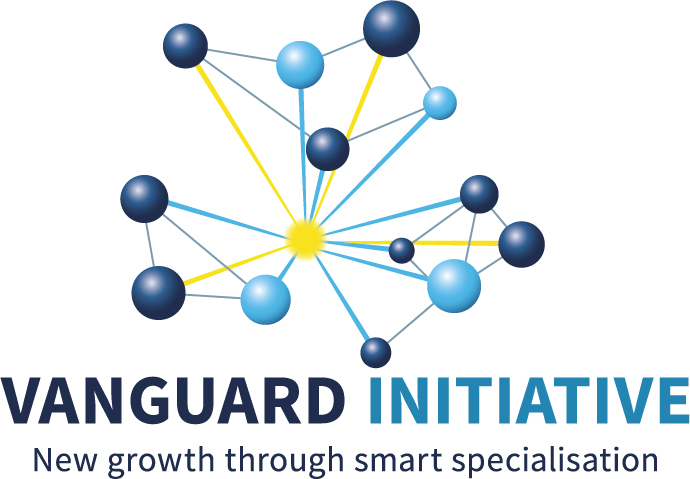 Digital Transformation Demo-CaseESM – Efficient and Sustainable Manufacturing PilotExperiment Concept NoteDT Experiment Concept NoteThis document is considered as an “entry point” for the specific regional experiment collection and expression of interest for taking part to the Vanguard DT demo-case. It gathers all the key overall information of the experiment, to allow a comprehensive understanding of the trial (Step 1).Once all the involved and interested regions have collected experiments Concept Notes, the DT demo-case will rationalize the achieved EOI for the identification of Use-cases (Step 2).Then, after the use-cases definition, a use-case “Action Plan” document will be submitted (Step 3).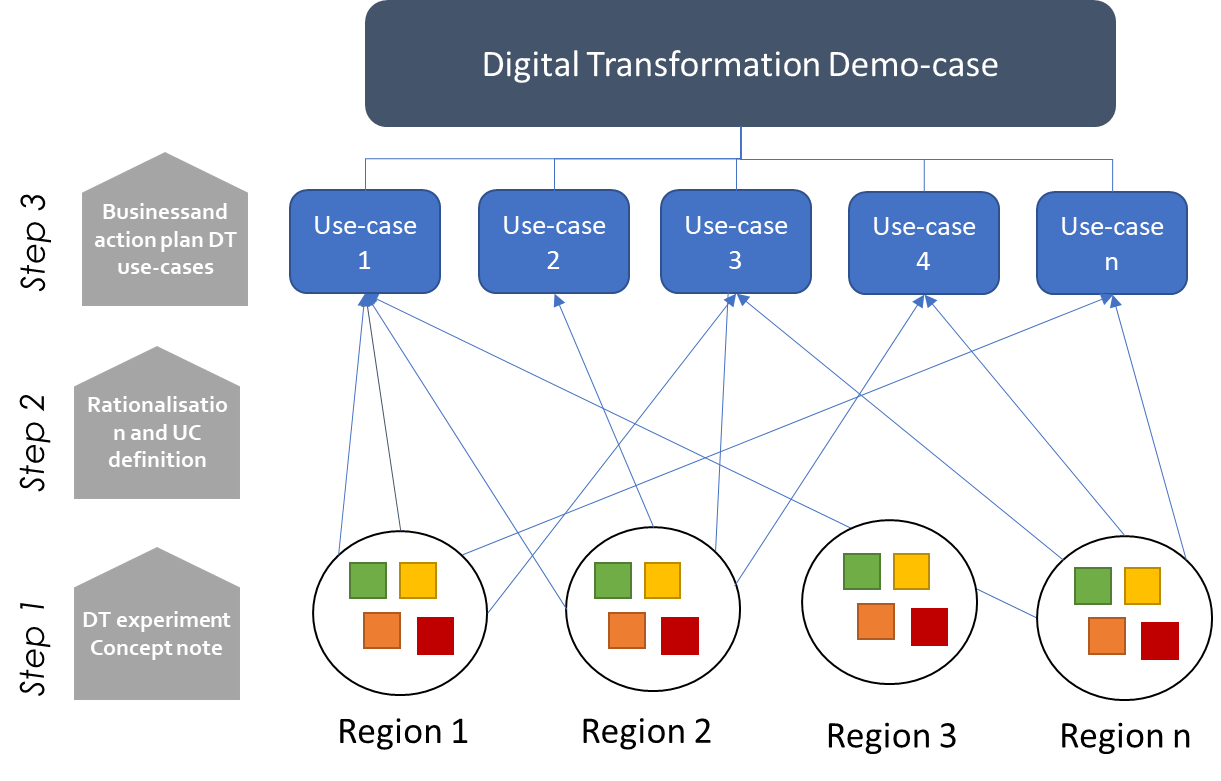 Experiment Title [Experiment name] is an [SME/DIH]-driven experiment in [Region], led by [Experiment leader] and focused on [Experiment cluster].EXPERIMENT CONCEPTGeneral description and motivationGive a general description of the experiment, including:Motivation - problems, gains and pains;Experiment concept;Challenge - specify the need for Artificial Intelligence;Expected impact & benefitsDescribe the main expected impact and benefits that the implementation of the experiment is expected to provide at a business level. Highlight the expected benefits towards product quality, productivity, reduction of costs, effectiveness of processes, benefit in production, improvement in company image, or other tangible benefits.Experiment domainExperiment domain:Product Engineering and Lifecycle Management;Factory efficient and sustainable manufacturing;Quality control and predictive maintenance;Robotics and Human InteractionOther: (specify)REGIONAL CONFIGURATIONInvolved Regions (optional)Specify the regions involved in the experiment highlighting the leading Region(s) and, if possible, other interested/participating regions.Leading Region(s):Participating(interested Region(s):Experiment TeamProvide a brief description of all the involved stakeholders in the experiment and their role.Quickly describe how the collaboration is expected to occur. If not all the parties have already been identified, provide a brief description of the expected partner(s) for the success of the experiment (e.g. “a solution provider able to…”).If an interregional collaboration is already envisaged, specify the role of the different regions and the how the collaboration will occur. BUSINESS SCENARIOAS-IS ScenarioGive a comprehensive description of the activities related to the experiment and currently performed in the company, the state-of-the-art of the technology involved. Images/flow diagrams that explains the whole process are welcome.Weaknesses and bottlenecksDescribe the current problems connected to the AS-IS scenario and the possible causes. Then, fill the provided table synthetizing the main weaknesses and bottlenecks, specifying the affected business areas.Table 1 – Weaknesses and bottlenecksTO-BE ScenarioGive a comprehensive description of the expected solution, listing all the possible targeted scenarios. Clarify how the activities will be performed after the implementation of the experiment and specify the use of AI technologies/applications. Images/flow diagrams that explains the expected process are welcome.Expected results and KPIsDescribe the main expected results after the implementation of the experiment. List in the following table the main expected Business Objectives and the related KPIs that will be used to monitor the experiment progresses.Table 2 – Business Objectives and KPIsINFRASTRUCTRAL AND TECHNOLOGICAL MAPPINGExperiment infrastructures and technologies (AS-IS)Describe existing infrastructures and technologies available in the region for the experiment.Needs and barriersDescribe the main needs and barriers foreseen to reach the TO-BE situation and achieve the expected results. Specify what is missing in terms of competences, technologies, infrastructures,…Name of ExperimentRegionContact[Region 1][Region 1][Region 1][Region 1]Name of the organizationType of organization (SME, LE DIH, University, RTO, …)Role(End-user, DIH, Tech-Provider, Other…)Other comments[Region 2][Region 2][Region 2][Region 2]Name of the organizationType of organization (SME, LE DIH, University, RTO, …)Role(End-user, DIH, Tech-Provider, Other…)Other commentsWeaknesses & BottlenecksDescriptionBusiness Impact AreaWeaknesses & BottlenecksDescriptionBusiness Impact AreaName of the weakness/bottleneckDescription of the weakness/bottleneckWhich business area is affected by the weakness/bottleneck (e.g. production, marketing & sales, R&D, ..)? How?Business Objectives (BO)KPIsBO 1KPI(s)BO 2KPI(s)Name of the organizationAvailable InfrastructuresAvailable technologiesE.g. Competence centerCC LabHR/VR